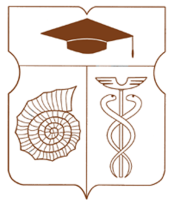 СОВЕТ ДЕПУТАТОВмуниципального округа АКАДЕМИЧЕСКИЙРЕШЕНИЕ__ 19 апреля 2022 года __ № __ 03-04-2022 __Об утверждении Плана дополнительных мероприятий по социально-экономическому развитию Академического района Юго-Западного административного округа города Москвы в 2022 годуВ соответствии с частью 6 статьи 1 Закона города Москвы от 11 июля 2012 года № 39 «О наделении органов местного самоуправления муниципальных округов в городе Москве отдельными полномочиями города Москвы», постановлением Правительства Москвы от 13 сентября 2012 года № 484-ПП, «О дополнительных мероприятиях по социально-экономическому развитию районов города Москвы», а также принимая во внимание согласование проекта решения главой управы Академического района города Москвы, Совет депутатов муниципального округа Академический решил:1. Утвердить План дополнительных мероприятий по социально- экономическому развитию Академического района Юго-Западного административного округа города Москвы в 2022 году в сумме 5 280 713 (пять миллионов двести восемьдесят тысяч семьсот тринадцать) рублей 75 копеек в составе:1.1 За счет средств социально-экономического развития Академического района 2022 года на сумму 2 979 311 (два миллиона девятьсот семьдесят девять тысяч триста одиннадцать) рублей 3 копейки согласно Приложению 1 к настоящему решению.1.2 За счёт остатков прошлых лет за счет на сумму 2 301 402 (два миллиона триста одна тысяча четыреста два) рубля 72 копейки согласно Приложению 2 к настоящему решению.2. Главе управы Академического района Юго-Западного административного округа города Москвы обеспечить реализацию дополнительных мероприятий, указанных в пункте 1 настоящего решения за счет средств, выделенных на социально–экономическое развитие района.3. Направить настоящее решение в Департамент территориальных органов исполнительной власти города Москвы, префектуру Юго-Западного административного округа города Москвы, управу Академического района города Москвы. 4. Опубликовать настоящее решение в бюллетене «Московский муниципальный вестник» и разместить на официальном сайте муниципального округа Академический www.moacadem.ru.   5. Настоящее решение вступает в силу со дня его принятия.6. Контроль за исполнением настоящего решения возложить на временно исполняющего обязанности главы муниципального округа Академический Шефер Маргариту Викторовну.Результаты голосования: «За» - 8 «Против» - 0 «Воздержались» - 0Председательствующий на заседании Совета депутатов муниципального округа Академический                                  В.В. ХорошиловПриложение 1к решению Совета депутатов муниципального округа Академический от 19.04.2022 № 03-04-2022План дополнительных мероприятий, реализуемый за счет средств социально-экономического развития Академического района 2022 годаПриложение 2к решению Совета депутатов муниципального округа Академический от 19.04.2022 № 03-04-2022План дополнительных мероприятий по социально-экономическому развитию Академического района на 2022 год, реализуемый за счёт остатков прошлых лет№№ п/пАдрес объектаID терри-торииЦена за МАФ, ограждения в рубляхЦена за МАФ, ограждения в рубляхСтоимость материалов, МАФ, ограждений + 15% (стоимость выполнения работ)Стоимость материалов, МАФ, ограждений + 15% (стоимость выполнения работ)Виды работ и количествоВиды работ и количество1Черемуш-кинская Большая ул., дом 30, корп.1 (площадка по выгулу собак)123678936 836,40936 836,40Демонтаж сущ. металлического ограждения = 89,5 п.м; устройство покрытия из отсева песок = 341 м2; устройство СБК по периметру площадки = 89,5 п.м; устройство дорожек из АБП в пределах площадки = 86,5 м2; установка СБК в местах сопряжения покрытия из АБП с покрытием из отсева песок = 85,0 п.м; устройство дорожек подхода из АБП к площадке = 3,0 м2; устройство СБК по двум сторонам дорожки подхода с площадке по выгулу собак = 4,0 п.м.Демонтаж сущ. металлического ограждения = 89,5 п.м; устройство покрытия из отсева песок = 341 м2; устройство СБК по периметру площадки = 89,5 п.м; устройство дорожек из АБП в пределах площадки = 86,5 м2; установка СБК в местах сопряжения покрытия из АБП с покрытием из отсева песок = 85,0 п.м; устройство дорожек подхода из АБП к площадке = 3,0 м2; устройство СБК по двум сторонам дорожки подхода с площадке по выгулу собак = 4,0 п.м.1Черемуш-кинская Большая ул., дом 30, корп.1 (площадка по выгулу собак)123678378 690,78378 690,78435 494,40435 494,40Установка МАФ: щит информационный = 1 шт.; бум для собак = 2 шт.; горка для дрессировки собак = 1 шт.  Установка скамеек и урн: диван = 2 шт.; урна = 2 шт.; урна "ДогБокс" = 2 шт. Установка МАФ: щит информационный = 1 шт.; бум для собак = 2 шт.; горка для дрессировки собак = 1 шт.  Установка скамеек и урн: диван = 2 шт.; урна = 2 шт.; урна "ДогБокс" = 2 шт. 1Черемуш-кинская Большая ул., дом 30, корп.1 (площадка по выгулу собак)1236781 397 374,111 397 374,111 606 980,231 606 980,23Установка ограждения с калиткой высотой 3,0 м = 90,0 п.мУстановка ограждения с калиткой высотой 3,0 м = 90,0 п.м1ВсегоВсегоВсего1 776 064,891 776 064,892 979 311,032 979 311,03Итого:Итого:Итого:Итого:1 776 064,891 776 064,892 979 311,032 979 311,03№№ п/пАдрес объектаID территорииЦена за МАФ, ограждения в рубляхСтоимость материалов, МАФ, ограждений + 15% (стоимость выполнения работ)Виды работ и количество1Винокурова ул. 11 к.1, 11 к.2, 11 к.3, 9702454320 918,40Устройство ограждения детской площадки высотой 0,8 м, протяженностью 90,0 п.м.2Дмитрия Ульянова ул. 27 к.1 (ограждение 3 детских площадок) 264542497703 986,36Установка ограждений 3 детских площадок протяженностью 216,0 п.м.3Кржижановского ул. 4 к.1603009112 761,99Установка ИДН = 2 шт. шириной 500 мм, длиной - 7 м и 5 м; дорожных знаков = 4 шт.4Кржижановского ул. 2/21 (под.3)62075441 854,15Установка ИДН шириной 500 мм, длиной 4 м, дорожных знаков = 2 шт.5Шверника ул. 2 к.2 (спортивная площадка)747866440 073,31783 128,88Устройство каучукового покрытия с ремонтом существующего основания S=81,18 м2; замена существующего СБК по периметру площадки = 36,2 п.м; установка спортивных МАФ в количестве 3 шт. с демонтажем существующих МАФ.660-летия Октября просп. 19687232234 570,00269 755,50Установка ограждений общей протяженностью 67,02 м, а именно: п.п.2 = 17,68 м; 4 = 14,95 м; 5 = 16,85 м; 6 = 8,07 м; парикмахерской = 9,47 м.7Шверника ул. 1 к.119042316 30018 745Велопарковка «Два вопроса» = 1 шт.8Ивана Бабушкина ул. 2215645150 252,44Устройство парковочных мест для инвалидов (установка знаков = 5 шт., нанесение разметки)Итого по всем адресам:Итого по всем адресам:Итого по всем адресам:690 943,31 2 301 402,72